Dr. vaaruni 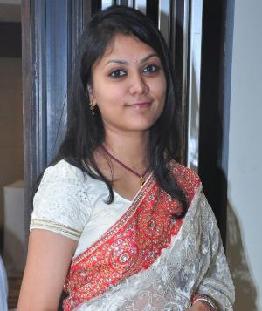 Click here to buy CV Contact:http://www.gulfjobseeker.com/employer/cvdatabaseservice.phpContact Information:Vaaruni-399612@2freemail.com +971504753686Objective:Confident healthcare professional with the ability to successfully diagnose and treat patients with various conditions. Ablilty to work with a dental team with flexible approach to different treatments. Always looking forward to expand knowledge base and keep up to date with the latest practices and technology.Work Experience:Education:Divya Jyoti College of Dental Science and Research Modinagar, Uttar PradeshAffiliated to B.R. Ambedkar UniversityTechnical skills:Preventive DentistryCrown and bridge workSurgical extractionsFour hand dentistryScalingDenturesProper diagnosis of ailment and correct guidance of patientPersonal Information:Dob:Age:Nationality:Marital status:Language:23rd Feb 199327 yearsIndianMarriedEnglishHindiGujaratiOther Information:U.A.E. Driving LicenseResident Visa (on husband’s visa)Affiliations:1. Internship:1. Internship:12/2015 to 1/2017Divya Jyoti College of Dental Science and ResearchModinagar, U.P. , India2.Trainee:07 /2017 to 09/2017Navkar Dental CareBhuj, Gujarat, India3.General Dentist:09/2017 to 08/2019Dental Care inBhuj, Gujarat, IndiaB.D.S. (bachelor of dental sciences)(2010-2017)2.Leaders Private School, Sharjah, UAE.(2008–2010)Higher Secondary Examinations3.Delhi Private School, Sharjah, UAE.(2000-2008)Secondary School ExaminationsDelhi Dental Council(2017 – Present)Indian Dental Association(2019 – Present)Dubai Health Authority(2020 – Present)